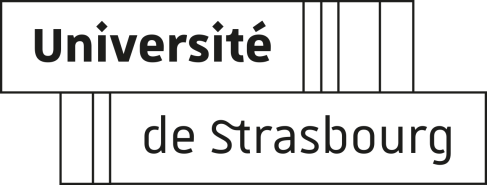 ATTESTATION DE PRESENCE MENSUELLE (STAGE)L’ORGANISME D’ACCUEIL : Nom : 	Représentant : 	Coordonnées : 	atteste que :L’ETUDIANT STAGIAIRE Nom et prénom : A effectué son stage du : Nombre de jours de présence effective : Temps de travail (partiel ou complet) : Mission(s) effectuée(s) durant le stage : Commentaires :	.Signature etCachet de l’organisme d’accueil